2024-2025 Family Size Worksheet          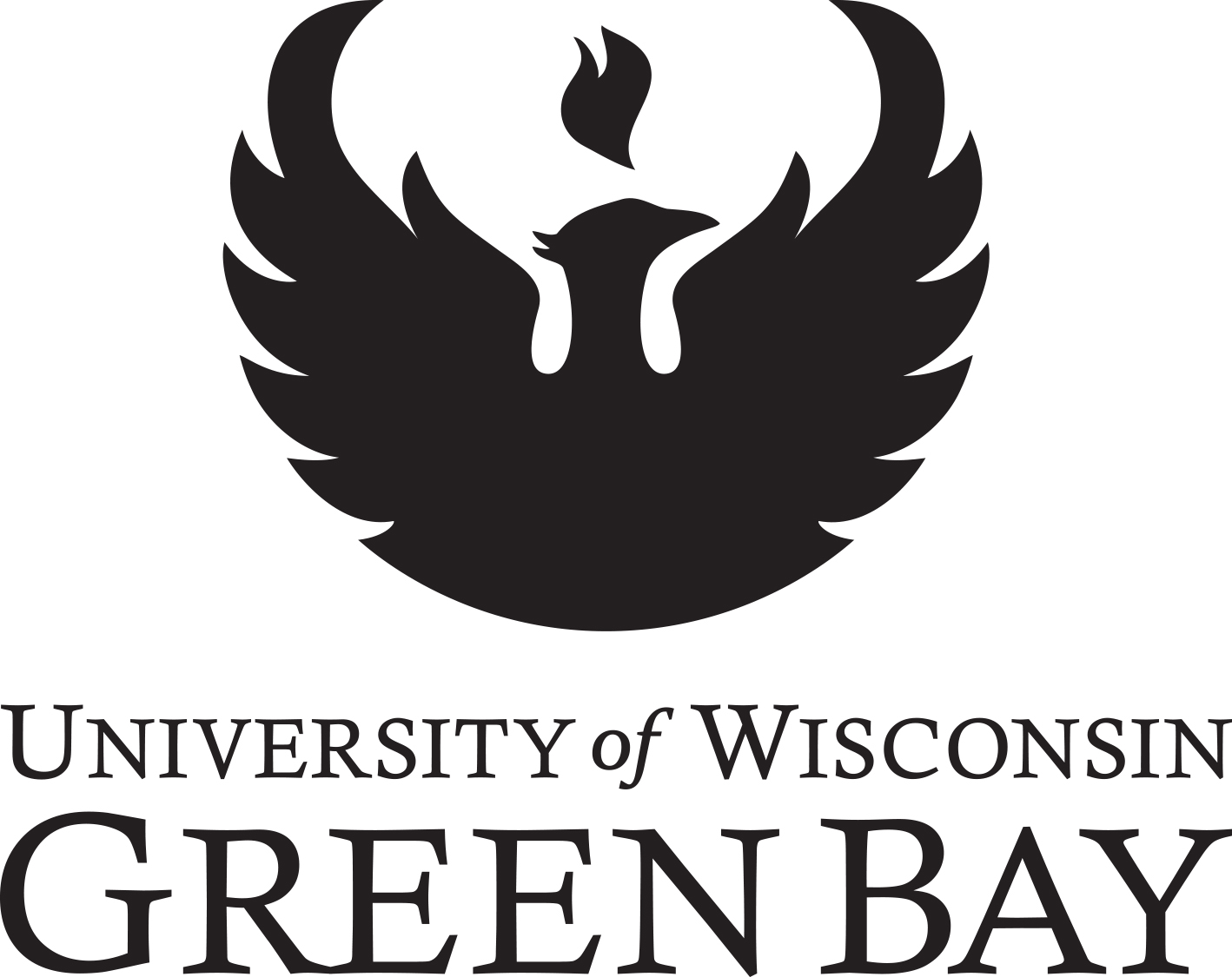 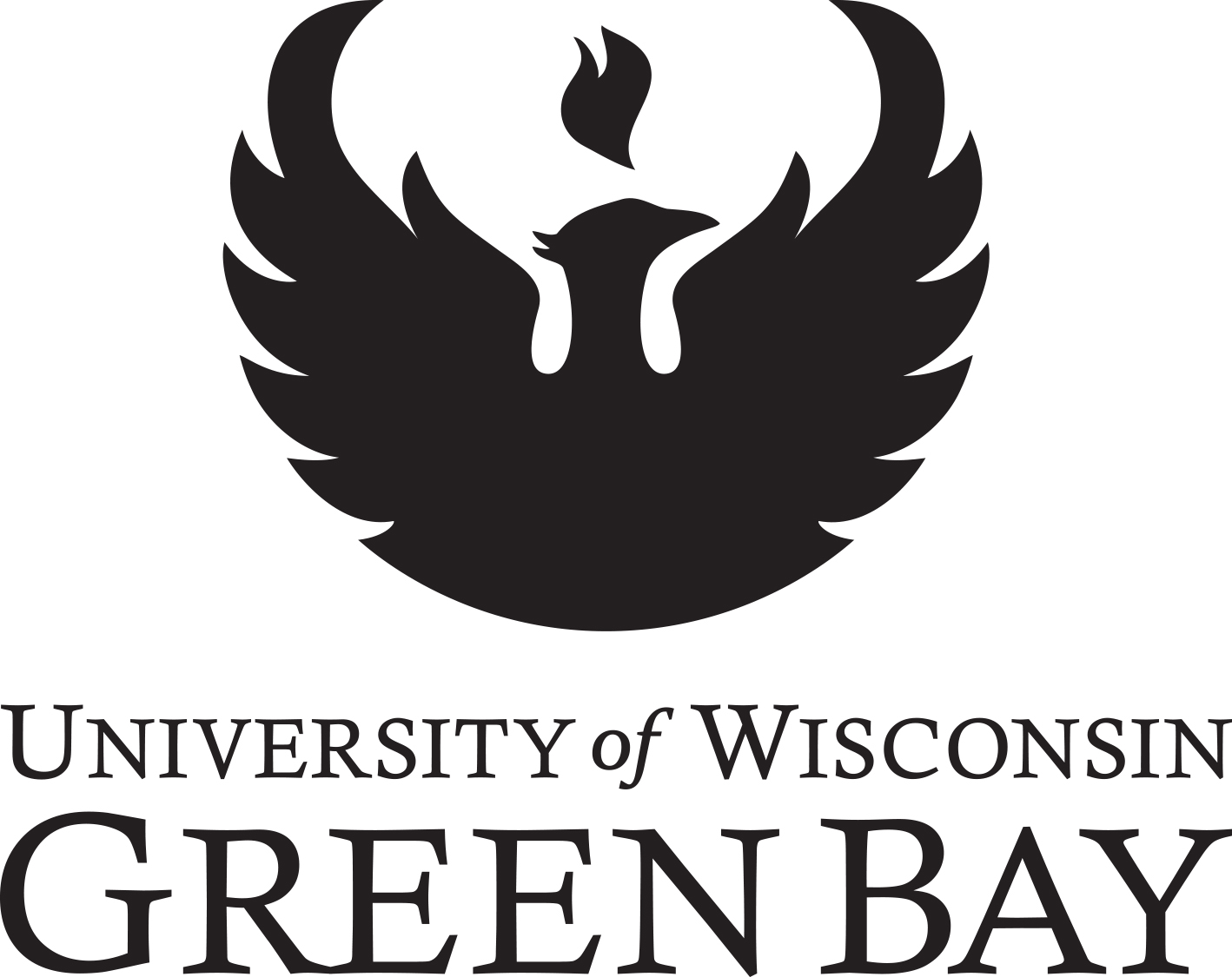 DependentYour application was selected by the U.S. Dept. of Education for a process called verification.  We must compare the information on your FAFSA with that provided on this form.  If there are differences between your FAFSA and the documents you’ve submitted, we will make corrections to your FAFSA or contact you for further clarification.A.  Student Information__________________________________________________________________________________________________________________________________________________ Student’s Legal Name - LAST	                                     FIRST                         M.I.              Date of Birth      ID Number_________________________________________________________________________________________________ Address (include apt. #)	City	State	             Zip         B.  Family Size Information 	In addition to the UWGB Student, include:  Parent(s), even if the student doesn’t live with the parents. Exclude a parent who has died or is not living in the household because of separation or divorce. Include a parent who is on active duty in the U.S. Armed Forces apart from the family. If the parent listed is remarried, include the stepparent. Parent(s)’ dependent children, even if they don’t live with the parent(s), only if (1) the parents will provide more than half of their support from July 1, 2024 through June 30, 2025, or (2) the children would be required to provide parental information when applying for 2024-25 Federal Student Aid. Other people who live with your parents and your parents provide more than half of their support and will continue to provide more than half of their support from July 1, 2024 through June 30, 2025.Note: The provided criteria for “dependent children” or “other persons” align with the requirement that family size align with whom the parent could claim as a dependent on a U.S. tax return if the parent were to file a U.S tax return at the time of completing the 2024-2025 FAFSA. As a result, the parent should not include any unborn children in the family size.C. Sign This WorksheetBy signing this worksheet, we certify that all the information reported is complete and correct.   The student and at least one parent must sign.  Warning:  If you purposely give false or misleading information on this worksheet, you may be fined, sentenced to jail, or both.Student’s Legal Physical Signature -Date                                   Parent Legal Physical Signature- Date                                                           You can securely upload documentation here:  https://www.uwgb.edu/financial-aid/upload-documents/.You can also mail to: UW-Green Bay, Office of Financial Aid (SS1200), 2420 Nicolet Dr. Green Bay, WI 54311. We do not recommend sending documents containing sensitive data electronically (fax or email). Questions? Need more information? Visit www.uwgb.edu/financial-aid, call 920-465-2075, email financialaid@uwgb.edu or fax 920-465-2299.Esta forma está disponible en español:  https://www.uwgb.edu/financial-aid/forms/verification-forms/   Full NameAgeRelationship to StudentSELF